Malays J Pathol TYPE OF PAPER (ORIGINAL ARTICLE, REVIEW ARTICLE, CASE REPORT, etc.) TitleFirstname LASTNAME/FAMILYNAME 1, Firstname LASTNAME 2 and Firstname LASTNAME 2,*1Affiliation 1, name of the department and institution, including City and Country; 2Affiliation 2; 3Affiliation 3Initial of first author: e-mail@e-mail.comInitial of second author: e-mail@e-mail.comInitial of third author: e-mail@e-mail.comRunning title: ALL CAPITAL AND ITALIC (no more than 40 characters, both letters and spaces inclusive).*Address for correspondence: Institution address of the corresponding author, including City, Code and Country. Tel: Institution telephone number (Initial of author); Email:  email address (Initial of author)AbstractA single paragraph of about 250 words maximum. Please follow a structured abstract, with the following headings: (1) Introduction: Place the question addressed in a broad context and end with the aim of the study; (2) Materials and Methods: describe the sample size, methods and statistical analysis; (3) Results: provide a summary of the study findings. It should be the main bulk of the abstract; (4) Conclusion: this section describes the main conclusion which should be well supported by the study. The abstract should not contain reference, figure or table. Keywords: keyword 1, keyword 2, keyword 3 (List three to ten keywords specific to the study, to assist in cross-indexing your article.)The text for an original article should be divided into the following sections: Introduction, Materials and Methods, Results and Discussion. INTRODUCTIONThe introduction should be written in TIMES NEW ROMAN with 12 font size. It should define the purpose of the work and its significance. The introduction should describe the most recent publication on the studies related to the current study and provide all relevant citations. At the last paragraph in the introduction, an aim or objective of this study should be emphasised.   References should be numbered in order of appearance and it should be superscript. It should appear after a full-stop and without brackets. e.g., text.1 or text.2,3, or text.4-6MATERIALS AND METHODSThe Materials and Methods should be divided into subheadings: e.g., study population, demographic, sample size, study location, ethics approval (name of the authority approved the study and the approval code), immunohistochemistry, molecular testing, statistical analysis, etc. Protocols should be described in detail so that it can reproducible by others and established protocols used in this study should be cited. Identify the special equipment or reagents (state the code of the product, name of the manufacturer and country). Identify all drugs and chemicals used, including generic name(s), dose(s), and routes(s) of administration.RESULTSThe Results section should be divided by subheadings: e.g., clinicopathological demographic, immunohistochemical findings, molecular testing findings, prognostic factors and conclusion that can be drawn.Figures and tables: All figures and tables should be cited in the main text as (FIG 1), (TABLE 1), etc., in chronological order. We encourage using a composite figure if you have multiple figures describing almost similar subject. Figures should be of sufficient quality (clear and no unnecessary background interference). 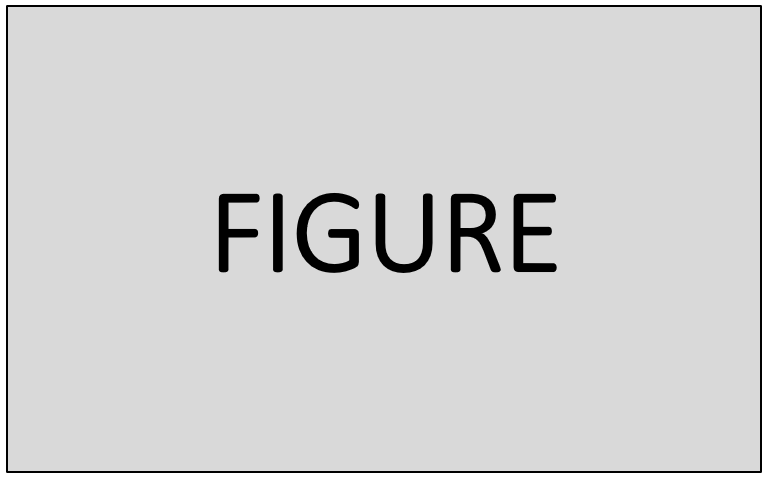 FIG. 1. Figure legend. The figure legend should describe the findings of the figure. It should be standalone, without the need to go to the text to understand it. The magnification of the figure, type of stain used, and arrow can be included. TABLE 1. Table legend. The table legend should describe the findings of the table. It should be standalone, without the need to go to the text to understand it. Total number of samples/ tests should be included as n. Other parameters such as p value, percentage, etc., should be included. * can be used to indicate p value <0.05. DISCUSSIONThe discussion section should describe the results in relation to the published data (with references) and how they can be interpreted from the perspective of previous studies. The findings and their implications should be discussed in the broadest context possible. A highlight of possible future research direction is encouraged.CONCLUSIONThe conclusion should be limited to one paragraph and describe the most important finding of the study, and how it would change the medical practise. Do not over-conclude the finding without proper support from this study. Acknowledgements: Contributors to this study but do not fulfil the criteria to be a co-author should be included in this section. The source of funding (name of the source of funding and grant number), or the research does not receive any funding. Informed Consent Statement: Please add “Informed consent was obtained from all studied subjects in the study.” or “Informed consent was waived due to the following reasons (provide relevant reasons).” or “Not applicable (provide relevant reasons).” Authors’ contributions: Conceptualization; formal analysis; writing; review and editing; supervision; funding acquisition; final approval of the manuscript. All authors have read and agreed to the published version of the manuscript. Conflicts of Interest: Please provide any potential conflict of interest. Otherwise, please state “The authors declare no conflict of interest.”REFERENCESReferences must be numbered in chronological order of appearance in the text (including citations in tables and legends) and at the end of the manuscript. Please follow the journal format requirement. Ideally, follow the citation provided by PubMed. See link below:PUBMED link: https://pubmed.ncbi.nlm.nih.gov/?term=Malays+J+Pathol&sort=pubdateList all authors when six or less; when seven or more, list only the first three authorsfollowed by et al. In the text, reference numbers should be superscripts and without brackets and placed after the punctuation. 1.	Author 1 AB, Author 2 CD. Title of the article. Abbreviated Journal Name Year, Volume (Issue), page range.2.	Author 1 A, Author 2 B. Title of the chapter. In Book Title, 2nd ed. Eds. Publisher: Publisher Location, Country, 2007; Volume 3, page range.3.	Author 1 A, Author 2 B. Book Title, 3rd ed. Publisher: Publisher Location, Country, 2008; page number.Example of a reference from a peer-review journal:Ellis IO, Coleman D, Wells C, et al. Impact of a national external quality assessmentscheme for breast pathology in the UK. J Clin Pathol. 2006; 59:138-45.Table 11111122222333334444455555